Legyen szép akváriumod!	De: ehhez nem árt ismerned az akváriumi halakat! Íme egy kis ízelítő: https://learningapps.org/display?v=pg1yek2fk21Színezd ki a rajzot! 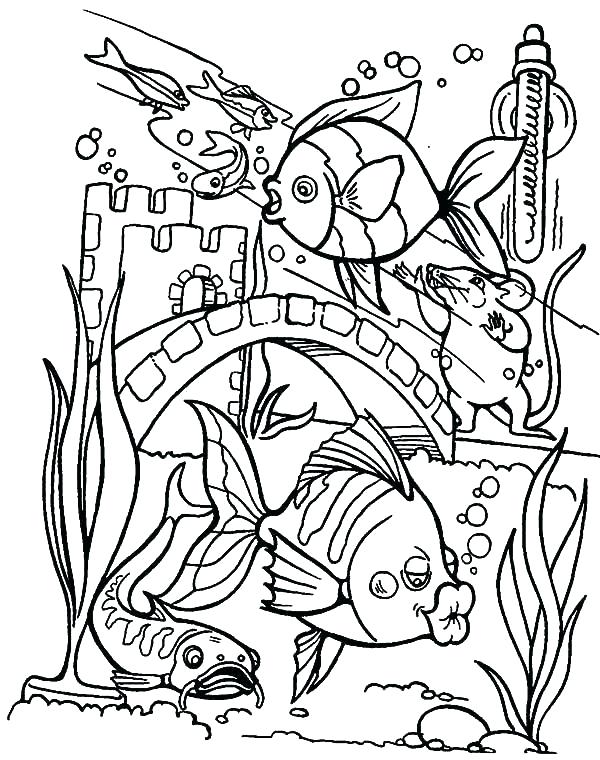 A kép forrása: https://hu.coloringpageforkids.net/aquarium-coloring-pagesTervezd meg, rajzold meg a saját akváriumodat!